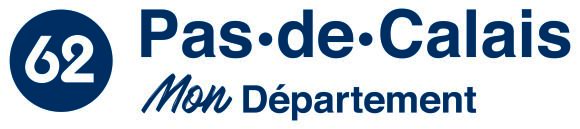 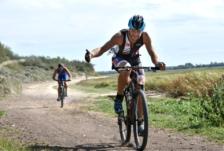 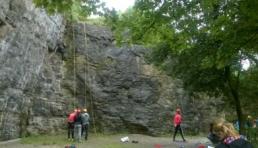 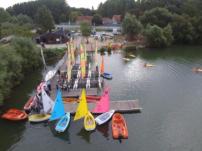 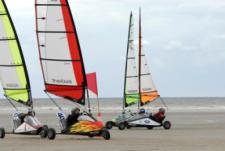 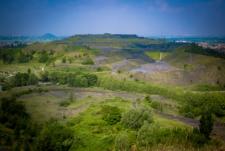 	Le Plan Départemental des Espaces, Sites et Itinéraires (PDESI) :Permettant un accès aux activités sportives à un large public, les sports de nature connaissent un essor considérable. Pratiqué aussi bien au haut niveau que dans la sphère familiale, les sports de nature sont souvent identifiés comme un levier de développement touristique et économique des territoires. L’autre particularité des sports de nature, réside dans la part importante d’individus pratiquants en dehors du cadre associatif. Par la diversité des sports de nature, tous les milieux naturels peuvent être affectés, qu’ils soient terrestres, nautiques ou aériens. Fort de ce constat, le législateur a confié aux Départements, par les lois du 6 juillet 2000 et du 9 décembre 2004*, la responsabilité en matière de gestion et de développement maîtrisé des sports de nature. En conséquence, les Conseils Départementaux ont l’obligation de créer une Commission Départementale des Espaces, Sites et Itinéraires, relatifs aux sports de nature (CDESI). En 2013, le Département du Pas-de-Calais a procédé à l’installation de la CDESI, afin d’élaborer son PDESI. Le Plan Départemental des Itinéraires de Promenades et Randonnées (PDIPR), déjà en place sur le Département est intégré au PDESI sans modification des modalités d’inscription en cours de validité.Pourquoi inscrire un espace, site ou itinéraire (ESI) au PDESI ?La pérennisation des accès aux lieux de pratique : l’Art. 311-1 du Code du Sport stipule que tous travaux susceptibles de porter atteinte aux espaces, sites et itinéraires inscrits au PDESI, ainsi qu’à l’exercice des sports de nature susceptibles de s’y pratiquer, impliquent que l’autorité administrative compétente pour l’autorisation des travaux prescrivent, s’il y a lieu, les mesures d’accompagnement, compensatoires ou correctrices, nécessaires. L’article 311-2 précise que la CDESI doit être consultée sur toute modification du plan ainsi que sur tout projet d’aménagement ou toute mesure de protection des espaces naturels susceptible d’avoir une incidence sur l’exercice des sports de nature dans les espaces, sites et itinéraires inscrits au plan. Le PDESI sera communiqué aux communes ou établissements intercommunaux, garantissant ainsi sa prise en compte dans l’élaboration des documents d’urbanisme, notamment les Plans Locaux d’Urbanisme intercommunaux (PLUi) et les Schémas de Cohérence Territoriale (SCOT).  Le respect de l’environnement et développement durable : le développement maîtrisé des sports de nature passe également par une gestion et une exploitation durable des activités. Les ESI inscrits au PDESI font ainsi partie des sites reconnus comme conforme aux exigences environnementales.   La conciliation des usages et gestion des conflits éventuels : en tant qu’instance de concertation réunissant l’ensemble des acteurs concerné par la gestion et l’usage des ESI, la CDESI peut aussi traiter les questions de conflits d’usages.La promotion des ESI inscrits au plan : le PDESI sera également valorisé par le Département, par le biais de différents supports de promotion (plaquettes, dépliants, sites internet, application…)  Tout ESI inscrit sera repris dans l’application ESCAPADE62, dédié à la découverte du territoire et de ses activités de pleine nature.Un accès au dispositif « Aménager durablement les ESI du Pas-de-Calais » : programme annuel de subvention ouvert aux ESI inscrits (1ère/2ème catégorie) et classés (3ème catégorie). Qui peut porter une candidature au PDESI ? Une collectivité (Département, EPCI, communes…) Un Etablissement PublicUne association : comité sportif départemental ou club, sous réserve d’un avis favorable de l’instance départementale (ou régionale, le cas échéant) délégataire d’une fédération agréée.   Pratiques éligiblesActivités terrestres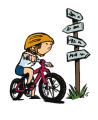 Activités nautiques : 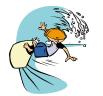 Activités aériennes : 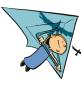 1Pratiques sportives éligibles au Plan Départemental des Itinéraires de Promenade et de Randonnée (PDIPR)  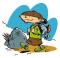 2Le cas particulier des sentiers nautiques (canoë-Kayak, aviron) et des sites multisportsUn dossier spécifique est également proposé pour les sites multisports (plusieurs ESI liés à un site géré par le même gestionnaire)  Le Plan Départemental des Itinéraires de Promenade et de Randonnée (PDIPR), un outil complémentaire du PDESICréé initialement dans un souci de sauvegarde et de protection des chemins ruraux, le PDIPR est un outil opposable aux tiers apportant une réelle protection juridique aux itinéraires qui y sont inscrits. Aussi, il constitue un outil complémentaire au PDESI qui, bien qu’incitatif, n’est pas opposable juridiquement. 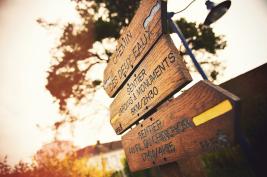 En votant en juin 2018, le Schéma Départemental des Espaces Naturels (SDEN), le Conseil départemental du Pas-de-Calais a enclenché un processus d’extension du PDIPR à l’ensemble des activités d’itinérance terrestre (randonnée pédestre, équestre, trail, marche nordique et VTT). Cette décision s’inscrit dans une démarche d’articulation cohérente du PDIPR et du PDESI.  En conséquence, l’inscription des itinéraires cités précédemment ne relève pas du présent appel à projet. En effet, la démarche émane d’abord du Département qui identifie les itinéraires d’intérêt départemental dans le cadre d’une procédure différenciée :  Procédure d’inscription au PDIPR : élément autonome du PDESI concerté avec la CDESIAu stade du projet :Avis de la commission sports de nature du Comité Départemental Olympique et Sportif (CDOS) notamment pour les tronçons supportant une multiactivité.Avis d’acteurs clés du territoire (MDADT, Offices de Tourisme, EPCI). Au stade de l’inscription au PDIPR :Présentation du projet aux commissions compétentes au sein du Conseil départemental.Transmission du projet au Préfet et aux Maires des communes concernées pour recueillir leurs observations. Les Conseils Municipaux émettent un avis sur le projet, proposent le cas échéant une modification de tracé et doivent délibérer sur l’inscription des chemins concernés.Information auprès de Commission Départementale des Espaces, Sites et Itinéraires (CDESI) Inscription définitive de l'itinéraire au PDIPR par la Commission Permanente du Conseil départemental. Cette inscription au PDIPR vaut inscription au PDESISollicitation des propriétaires privés pour signature des conventions de passage. En bref, si la procédure est différente, la finalité reste de répondre aux objectifs de développement maîtrisé définis dans le cadre de la démarche CDESI-PDESI. Il s’agit surtout de mettre à profit l’intérêt juridique du PDIPR au service de la pérennisation des accès aux lieux de pratique. Trois principes fondamentaux Pour pouvoir prétendre à l’inscription au PDESI, le site de pratique doit répondre à 3 critères fondamentaux :  Accessibilité : maîtrise d’usage (conventionnement entre le(s) gestionnaire(s) et le(s) propriétaire(s))  Compatibilité environnementale : avec les mesures de protection du patrimoine naturel, les documents d’urbanisme ou autres documents de gestion entrant en vigueur sur le site.Qualité : sécurité, entretien, aménagement, services, animation, situation géographique. Procédure d’instruction du dossier (Hors PDIPR)4 catégories d’ESI à l’issue de l’instruction des dossiers :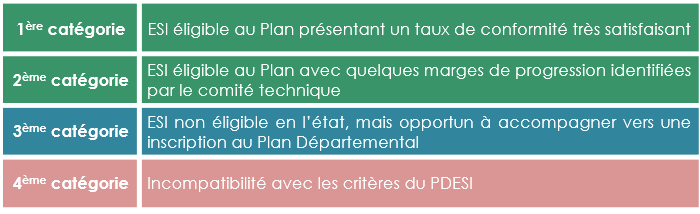 Dossier d’inscription au PDESI du Pas-de-Calais :       grille d’analyse de l’ESI(À compléter par le porteur de projet) ATTENTION : Tout dossier incomplet sera ajournéPièces à joindre au dossier d’inscription :La présente grille d’analyse, dûment complétéePour les associations : les statuts, l’extrait de publication au Journal Officiel, l’agrément, l’affiliation, le cas échéant.    Le plan de localisation délimitant précisément le lieu de pratique, ses accès, les parkings et les services associés (parking, accueil,  aménités…) sur fond de carte IGN au 1/25 OOOCoordonnées GPS du site : …………………………………………………………………Un plan cadastral précisant l’emprise foncière de l’ESI.S’il existe des zones de dangers sur l’ESI, joindre un plan indiquant ces zones de dangersLe(s) règlement(s) portés à la connaissance des usagers du site (sécurité, règlement sportif, respect de l’environnement…etc) Les documents (convention(s), bail(s), AOT…) attestant de la maîtrise d’usage de l’ESI.Les certificats concernant d’éventuels labels Une lettre d’accompagnement, adressée à Monsieur le Président du Conseil Départemental. Celle-ci doit mettre en exergue, l’intérêt de la candidature. Une attestation certifiant la conformité des éléments fournis dans le présent dossier (modèle joint en annexe)Tous documents complémentaires permettant de justifier les informations transmises ou susceptibles d’alimenter l’instruction du dossier (ex : flyers présentant les activités proposées, photos…)	         = Cadre réservé aux services du Département Contacts : Jérémy DECROIX, Chargé de mission sport de nature - Département du Pas-de-Calais (Direction des Sports)Tel : 03.21.21.91.88 / Mail : Decroix.jeremy@pasdecalais.fr Dossier à renvoyer à l’adresse ci-dessous : Monsieur le Présidentdu Conseil Départemental du Pas-de-Calais Hôtel du Département Rue Ferdinand Buisson620018 ARRAS CEDEX 9IDENTITE DU PORTEUR DE PROJETOrganisme :		Nom et prénom du référent : 		Qualité :		Adresse :		Code postal :	    Ville :		N° de téléphone :	         N° de portable :	         Adresse mail :		@		IDENTIFICATION DE L’ESI Dénomination :		Type :            Parcours Canoë-Kayak                   Parcours d’aviron            Autre, préciser : Gestionnaire(s) : 	Nombre de parcours proposés : Kilométrage total : 	Nombre de points d’accès à l’eau (embarquement, débarquement) : ………………………………………	Où se situent-ils ? 	Situation géographiqueCommune(s) :		E.P.C.I :		Canton : 		Territoire(s) :		Arrondissement préfectorale : 	Situation foncièreEmbarquement (départ) :      Domaine privé     Domaine public      Domaine privé des collectivités2	             Domaine privé de l’Etat (ex : forêt domaniale) Si les statuts sont multiples, préciser : 	Embarquement-débarquement intermédiaire 1 :    Domaine privé     Domaine public                             Domaine privé des collectivités     Domaine privé de l’Etat (ex : forêt domaniale) Si les statuts sont multiples, préciser : 	Embarquement-débarquement intermédiaire 2 :    Domaine privé     Domaine public                             Domaine privé des collectivités     Domaine privé de l’Etat (ex : forêt domaniale) Si les statuts sont multiples, préciser : 	Embarquement-débarquement intermédiaire 3 :    Domaine privé     Domaine public                             Domaine privé des collectivités     Domaine privé de l’Etat (ex : forêt domaniale) Si les statuts sont multiples, préciser : 	Embarquement-débarquement intermédiaire 4 :    Domaine privé     Domaine public                             Domaine privé des collectivités     Domaine privé de l’Etat (ex : forêt domaniale) Si les statuts sont multiples, préciser : 	Débarquement (arrivée) :       Domaine privé      Domaine public       Domaine privé des collectivités   	              Domaine privé de l’Etat (ex : forêt domaniale) Si les statuts sont multiples, préciser : 	Propriétaire(s) :Rayer la mention inutileMaîtrise d’usage (Autorisation(s)): 	 Oui	 Non	Si oui, par le biais de quel(s) document(s) (contrat, convention, bail, Autorisation d’Occupation Temporaire) ? FONCTIONNEMENTEntretien des points d’accès à l’eau :       Département	 Commune(s)  Intercommunalité (Communauté de Communes, d’Agglomération ou Communauté Urbaine) Autre(s), préciser : 	Entretien du parcours et de ses abords :        Département	              Commune(s)  Intercommunalité (Communauté de Communes, d’Agglomération ou Communauté Urbaine) Autre(s), préciser : 	L’entretien est-il réalisé en lien avec une association d’insertion ?                oui                   nonExiste-t-il un plan de gestion : 	                                                                              oui                   nonSi oui, s’agit-t-il d’un plan de gestion écologique ?                                            oui                   nonPréciser quels sont les autres usagers de la voie d’eau : 		La conception et le balisage des itinéraires ont-t-ils été effectués en concertation avec les autres usagers des sentiers (ex : les associations de pêcheurs) :       oui                   nonPartage de l’espace :  Excellent - réglementation en rapport, partenariat avéré entre les usagers (convention, projets communs…), périodicité liée aux autres usages du site ou à des paramètres environnementaux…etc  Bon - avis partagé par les différents usagers, mais conciliation non formalisé Correct – pas de conflit d’usage avéré, mais des améliorations sont nécessaires Conflit(s) d’usage avéré(s) – Si oui, le ou lesquels : 		Réglementation sur le site Balisage et signalétique FFCK sur le parcours :     oui	 nonRéglementation(s) sur site : 		 oui	 nonSi oui, règlement sportif :			 oui        	 non    Préciser : 	Règlement d’usage (respect de la nature, espèces protégées, balisage FFCK…) :  	  oui           non Si oui, préciser : 	Le règlement sportif et/ou d’usage est affiché au point de départ :               oui                     nonPlan de gestion : 	 oui	 nonCapacité d’accueil : 		Fréquentation :	 ≤10 pers./jour        entre 10 et 50 pers./jour 	       ≥50 pers./jour	 Aléatoire, préciser : 	   Période (si toute l’année, ne cocher que cette case) :       toute l’année              week-end                             semaine (scolaires)      semaine (hors scolaires)      période estivale          période hivernale   Périodicité liée aux autres usages du site ou à des paramètres environnementaux (ex : périodes de reproduction piscicole, de l’avifaune, pêcheurs…), préciser :  	CRITERES SPORTIFS  ESI labellisé par un label fédéral ou équivalent :  oui, précisez : 	                                                                       nonEncadrement des pratiques : 	 oui	                nonSi oui le ou lesquels :		Existe-t-il un ou plusieurs clubs supports :			 oui		 nonSi oui le ou lesquelles :		Fédération(s) d’affiliation ? 	Le site est-il utilisé régulièrement par une section sportive rectorale ?            oui                    nonSi oui, laquelle : 	Accueil de manifestation(s) sportives sur (ou au départ de) l’ESI :     oui                    nonACCESSIBILITE AU SITE ET A LA PRATIQUEConditions d’accès au site Existe-t-il des restrictions d’accès au site (ex : être licencié au club…) ?      oui              nonSi oui, lesquelles : 		 		L’accès au site est-il payant :        oui                               nonHoraires d’ouverture : 	       oui                               nonSi oui, préciser : 	Période(s) de fermeture : 	       oui                               nonSi oui, préciser : 	Accessibilité au site (point(s) de départ(s))  : Moyen d’accès à l’ESI :      à pied      en voiture       Autre, préciser : 	Type de voie d’accès : 	       route/chemin public	  chemin privé, gestion : 	Accessibilité en transport en commun (gare ou arrêt de bus à moins d’1 km) : 	Remarque(s) :		Accessibilité  handicap : Les parcours sont-ils accessiblesaux personnes en situation de handicap :     oui                       nonLes accès à l’eau sont-ils adaptés aux personnes en situation de handicap :      oui      nonSi oui, préciser : 	Si oui, énumérer l’ensemble des aménagements et/ou prestations prévus à cet effet :  	Autres aménagements et/ou prestations en projet (fournir l’extrait de délibération actant ce projet) : 	Label « Tourisme Handicap » (ESI ou équipement associé) :                      oui                      nonSi oui, niveau(x) de handicap :         déficient visuel      auditif           intellectuel       moteurLabel « Espace Loisirs Handisport » (ESI) :                 oui                      nonLabel « Sport Adapté » (ESI) :                                       oui                      nonLabel « Accessibilité » du CDOS 62 :                            oui                      nonAccessibilité sportive : Niveau(x) d’expertise(s) requis pour pratiquer sur l’ESI :     expert       sportif       tout publicComplément d’information :	ATTENTION : Si l’ESI réclame un niveau de pratique confirmé, il est obligatoire d’informer le publicSECURITE Existe-t-il des voiries utilisables uniquement par les sapeurs-pompiers ?                               oui           nonExiste-t-il des barrières ou portails accessibles uniquement par les sapeurs-pompiers ?     oui          non 	  Si oui, par le biais de quel dispositif ?	 Moyens de secours disponibles sur place :    Extincteurs       DAE (Défibrillateurs Automatisés  Externes)             	                                         Autres, préciser :  	Existe-t-il un dispositif d’alerte des secours ?      oui              non Si oui, lequel ? 	L’ESI dispose-t-il de Plaques PSP (Point de Secours Public) ?     oui                     nonL’ESI dispose-t-il de plans aux entrées du site ?                            oui                     nonExiste-t-il des plans d’eau sur l’ESI ?                                                oui                     non Si oui, le(s)quel(s) ? : 		Existe-t-il des zones de danger sur l’ESI ?                                      oui                      non(Si oui, indiquer ces zones de danger sur les plans joints au présent dossier)Quel(s) moyen(s) mettez-vous en œuvre pour  prendre en compte les aspects environnementaux ? Aménagements et Service(s)aux usagers : Stationnement voiture :	 	  oui, capacité : ……………………..	 nonSi oui, le parking est-il à proximité directe de l’ESI ? 	 oui		 nonSi non, indiquer la distance : 	Stationnement autocars : 	  oui, capacité : …………………….	 nonStationnement vélo : 	 	  oui	 nonBarres d’attache pour chevaux : 	  oui	 nonPoubelles : 		  oui	 nonTables/Bancs :		  oui	 nonVestiaires :		  oui	 nonSanitaires :		  oui	 nonSignalétique : 		  oui	 nonAménagement(s) pédagogique(s) :	  oui            nonPoint d’accueil : 		  oui	 non              Si oui, nombre d’agents d’accueil permanents : 	Location de matériel :		  oui	 non      Si oui, quel(s) prestataire(s) : 	Potentiel touristique : Restauration :		  oui               non					Si oui, préciser :         sur place 	 à proximité, préciser la distance : 	Hébergement :		  oui	 non	Si oui, préciser :         sur place, nombre de lits :…………….   à proximité, préciser la distance : 	…………Types d’hébergements sur place ou à proximité :          Hôtel               Gîte/chambre d’hôtes                       Camping                         Halte nautique/Port de plaisance                Aires de service camping carPoints d’intérêts touristiques à proximité : 	Commerces à proximité :      Boulangerie        épicerie       multi-services   	 Café/restaurantL’ESI est-il desservi par des itinéraires de circulation en mode doux ? Piste(s) de cyclable(s) :			  oui	 nonVéloroute(s) Voie(s) Verte(s) : 			  oui	 nonItinéraire(s) de randonnée(s) pédestre, VTT, nautique :  	  oui	 nonAutres, préciser : 		 Autre(s) Equipement(s) spécifique(s) : 	PROMOTION / COMMUNICATION  Référencement de l’ESI :	 Site(s) internet(s)        guides       plaquettes/brochurePour chacun d’entre eux, précisez : …………………………………………………………………………………………………………………………………………………………………………………………………………………………………………………………………………………………. .Points d’informations :	 Office de tourisme      Mairie       Panneau d’accueil   		 Autre, préciser : 	Supports de communication :	 Site internet	          Application mobile                                          		                     Flyers	          Brochure/Dépliants                                                              Autre, préciser : 	Support d’information multi-langues : 	 oui                      non	Si oui, quelle(s) langue(s) : 	PRESENTEZ SUCCINCTEMENT L’ESI : SES ATOUTS, SES POINTS FAIBLES ET L’INTERET DE SON INSCRIPTION AU PDESI  	QUELLES SONT LES PERSPECTIVES DE DEVELOPPEMENT DE L’ESI, A COURT ET MOYEN TERME ?  JFFMMAAMJJAASSOOOONNDDAnnée n+1Année n+1Année n+1Année n+1Année n+1Campagne d’appel à projet / Montage des dossiers par les porteurs de projetRéception des dossiers par la Direction des Sports du Conseil départementalInstruction par le comité technique de la CDESI Visites sur site Consultation des partenaires pour avisCDESI  proposition d’inscription, de classement ou de rejet de l’ESIPassage en 3ème commission thématique du Conseil départementalCommission Permanente du Conseil départemental  délibération en faveur de l’inscription ou du classement de l’ESIÉcriture et signature de la convention de partenariat PDESIIntégration de l’ESI aux dispositifs de promotion dédiés aux sports de naturePropriétaire(s)Références cadastrales  Maîtrise d’usage ?EmbarquementOUI / NONIntermédiaire 1OUI / NONIntermédiaire 2OUI / NONIntermédiaire 3OUI / NONIntermédiaire 4OUI / NONDébarquementOUI / NONNom de la manifestationType d’activités (trail, raid multisports…)Niveau (local, départemental, régional, national, international)Nbr de participantsVOLET ENVIRONNEMENTALAfin d’évaluer au mieux le niveau de connaissance du porteur projet, vis-à-vis des enjeux environnementaux sur l’ESI, nous vous encourageons à renseigner cette partie, autant que faire ce peut.Ces informations peuvent être obtenues facilement sur internet : Espaces Naturels Sensibles : www.eden62.frDocuments d’inventaires et dispositifs de protection du patrimoine naturel ou historique : www.geoportail.gouv.fr ou sur le portail de données communales de la DREAL : www.nord-pas-de-calais.developpement-durable.gouv.fr    L’ESI  EST-IL IDENTIFIE DANS UN DOCUMENT D’INVENTAIRE :        oui             nonSi oui :   ZNIEFF  (Zone Naturelle d’Intérêt Ecologique, Faunistique et Floristique)   ZICO  (Zone Importante pour la Conservation des Oiseaux)   SRCE  (Schéma Régional de Cohérence Ecologique)   ZDH  (Zone à Dominante Humide)L’ESI EST-IL PRESERVE AU TITRE DES ESPACES NATURELS :              oui             nonSi oui :   Site ENS  (Espace Naturel Sensible) - Les ENS n’ont pas vocation à devenir des ESI inscrits au PDESI    Site CELRL (Conservatoire de l’Espace Littoral et des Rivages Lacustres) – Candidature  soumise à l’avis du CELRL   Site CEN  (Conservatoire des Espaces Naturels) – Candidature soumise à l’avis du CEN Nord/Pas-de-Calais    Site Natura 2000 (ZPS ou ZSC) – Evaluation des incidences Natura 2000 nécessaire (Contacter la Direction Départementale des Territoires et de la Mer : 03.21.22.98.93 / Mail : ddtm-natura2000@pas-de-calais.gouv.fr)     AutreL’ESI FAIT-IL L’OBJET DE MESURE REGLEMENTAIRE :                         oui             nonSi oui :   inscrit/classé                                                                   APPB  (Arrêté Préfectoral de Protection Biotope)   Réserve naturelle (Nationale ou Régionale)             RBD  (Réserve Biologique Domaniale)   Espace boisé classé                                                       Plan(s) de Prévention des Risques (PPRI, PPRN…)L’ESI EST-IL SITUE SUR UN TERRITOIRE LABELISE :                             oui              non Si oui :   PNRCMO (Parc Naturel des Caps et Marais d’Opale)                                   UNESCO   Parc Naturel Marin des Estuaires Picards et de la Mer d’Opale                 Ramsar   Grand Site des Deux-Caps DESCRIPTION DES ENJEUX  ENVIRONNEMENTAUX (à préciser):   Habitats……………………………………………………………………………………………   Espèces…………………………………………………………………………………………….   Géologie…………………………………………………………………………………………..   Paysages…………………………………………………………………………………………..   Eau………………………………………………………………………………………………… TOURISME ET SERVICE CONNEXES